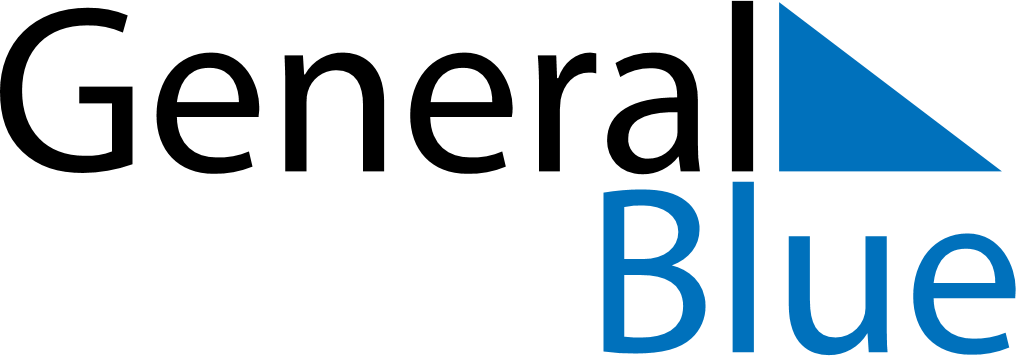 November 2075November 2075November 2075November 2075November 2075SundayMondayTuesdayWednesdayThursdayFridaySaturday123456789101112131415161718192021222324252627282930